МУНИЦИПАЛЬНОЕ БЮДЖЕТНОЕ ОБЩЕОБРАЗОВАТЕЛЬНОЕ УЧРЕЖДЕНИЕ«Гимназия №1 п.Навля»Рассмотрено								УтверждаюЗаместитель директора гимназии					Директор гимназии по ВР_________Ю.Г. Антипова					____________ С.А. ИзотоваДополнительная общеразвивающая программа «Основы духовно-нравственной культуры народов России»Возраст: 12 – 13 лет                                                                          Срок реализации: 1 год        Автор: Паршикова Наталья Николаевна,                                                                          педагог дополнительного образования детейГод составления программы – 2016Рассмотрена и рекомендована к утверждению методическим  советом  гимназии Протокол №______от___________2016 г.п. НавляПояснительная запискаКурс «Основы духовно-нравственной культуры народов России» предназначен для обучающихся  6-х классов в условиях реализации ФГОС ООО. Основная миссия курса - обогатить процесс воспитания в общеобразовательной  школе новым пониманием сущности российской культуры, развивающейся как сплав национальных традиций, общечеловеческих ценностей и религиозных верований. Основа всех ценностей – нравственность. Нравственный аргумент является главным в диалоге с детьми.  В настоящее время Россия переживает один из непростых исторических периодов. И самая большая опасность, подстерегающая наше общество сегодня - в разрушении личности. Ныне материальные ценности доминируют над духовными, поэтому у детей искажены представления ο доброте, милосердии, великодушии, справедливости, гражданственности и патриотизме. Высокий уровень детской преступности вызван общим ростом агрессивности и жестокости в обществе. Детей отличает эмоциональная, волевая и духовная незрелость Постепенно утрачиваются формы коллективной деятельности.Социально – педагогическая направленность данной программы заключается в содержании теоретических положений по формированию целостной образовательной среды и целостного пространства духовно – нравственного развития школьника.Новизна программы заключается в том, что данная рабочая программа построена на проведении занятий, посвященных духовно – нравственному воспитанию личности человека и способных сохранить и развить в ребенке стремление к духовным ценностям человеческой жизни.Актуальность программы.Актуальность и социальная значимость данной программы состоит в том, что она призвана помочь растущему человеку в постижении норм человеческих отношений и на их основе искать путь самовоспитания и саморазвития.Педагогическая целесообразность программы состоит в том, что нормы духовно – нравственной культуры формируются с первого класса.Цель программы        Сохранение духовно-нравственного здоровья детей, приобщение их к нравственным и духовным ценностям православной культуры, изучение истории, культуры, природно-экологического своеобразия России, стремление возродить традиции семейного воспитания.Задачи программы 1. Воспитывать уважение к нравственным нормам христианской морали. Учить различать добро и зло, любить добро, быть в состоянии творить добро. Пресекать (в разных формах) безнравственные проявления в стремлениях и действиях ребенка.
2. Создать условия для восприятия целостной картины мира.
3. Формировать чувство любви к Родине на основе изучения национальных культурных традиций.
4. Развивать способность воспринимать и анализировать литературные произведения, учить выражать чувства, обогащать словарный запас.
5. Развивать музыкальную культуру, приобщать к хоровому пению, классической, духовной и народной музыке.
6. Осуществлять целенаправленную работу по физическому воспитанию, укреплению воли и выносливости.
7. Прививать трудовые навыки, учить выполнять простейшие бытовые поручения, обучать основам ручного труда, продуктивной деятельности.
8. Ориентировать семью на духовно-нравственное воспитание детей (ознакомление родителей с основами право славной педагогики и психологии, формирование представлений о формах традиционного семейного уклада).Возраст  детей, участвующих в реализации данной дополнительной образовательной программы Данная программа разработана для обучающихся 6 классов. Программа позволяет обучающимся 6 классов познакомиться с основными знаниями в области духовно – нравственной культуры и закрепить их на практике.Срок реализации программыДанная программа рассчитана на 1 год.Общее количество часов в год – 17.Количество часов в неделю – 2.Периодичность занятий – еженедельно.Общая характеристика учебного предметаОсобое значение изучения данного предмета определяется возрастными и познавательными возможностями детей 12-13 лет, когда наблюдается большой интерес к социальному миру, общественным событиям; они открыты для общения на различные темы, включая религиозные. Школьники этого возраста уже располагают сведениями об истории нашего государства, ориентируются в понятии «культура». У них развиты предпосылки исторического мышления, на достаточном уровне представлено логическое мышление, воображение, что позволяет решать более сложные теоретические задачи и работать с воображаемыми ситуациями. Шестиклассники могут читать более серьезные тексты, исторические документы, они достаточно хорошо владеют информационными умениями и способны работать с информацией, представленной в разном виде (текст, таблица, диаграмма, иллюстрация и пр.).     Для реализации поставленных целей и задач курса рекомендовано сочетание разных методов обучения – чтение текстов учебника, анализ рассказа учителя, работа с информацией, представленной в иллюстрации и т.д. Данные методы помогут обеспечить:– организацию диалога различных культур, раскрытие на конкретных примерах (из реальной жизни, истории России, религиозных учений), особенностей взаимодействия и взаимовлияния разных этнических культур;– отражение основного содержания в иллюстративном ряде (тематические фотографии и рисунки, схемы, карты);– последовательное введение новых терминов и понятий, культурологического и религиозного содержания (текстовое объяснение; наличие толкового словарика).     В курсе преподавания ОДНКР заложены следующие принципы:   I. Принципы духовно-нравственного воспитания. Основной принцип духовно-нравственного воспитания - построение жизни на основе требований христианского совершенства (свободное признание правила - «Уклонись от зла и сотвори благо»).Гуманистическая направленность воспитания (отношение педагога к воспитаннику как к ответственному субъекту собственного развития) реализуется путем формирования отношения к себе, к миру и с миром (любовь к ближним). Природосообразность (воспитание должно основываться на научном понимании естественных и социальных процессов, согласовываться с общими законами развития человека сообразно его полу и возрасту). Культуросообразность (воспитание должно строиться в соответствии с ценностями и нормами национальной куль туры, в данном случае православия, и особенностями, присущими традициям тех или иных регионов). Светский характер образования и законности (соответствие действующему законодательству РФ). II. Принципы отбора содержания образования. Научность и каноничность (сочетание современных достижений педагогики и психологии с каноничностью).
Учет требований типовых программ.
Многоуровневостъ  (показ широкой картины мира с учетом возрастных возможностей детей). III. Принципы организации занятий. Наглядность, сознательность и активность, доступность и мера, научность, учет возрастных и индивидуальных особенностей детей, систематичность и последовательность, прочность усвоения знаний, связь теории с практикой обучения и жизнью, воспитание в процессе обучения; вариативный подход. Требования к личностным, метапредметным и предметным результатам.В соответствии с федеральным государственным стандартом основного общего образования содержание данного предмета определяет достижение личностных, метапредметных и предметных результатов освоения основной образовательной программы.Личностные цели представлены двумя группами. Первая отражает изменения, которые должны произойти в личности субъекта обучения. Это:готовность к нравственному саморазвитию; способность оценивать свои поступки, взаимоотношения со сверстниками;достаточно высокий уровень учебной мотивации, самоконтроля и самооценки;личностные качества, позволяющие успешно осуществлять различную деятельность и взаимодействие с ее участниками.Другая группа целей передает социальную позицию школьника, формирование его ценностного взгляда на окружающий мир, основ российской гражданской идентичности, понимания особой роли многонациональной России в современном мире; воспитание чувства гордости за свою Родину, российский народ и историю России; ценностей многонационального российского общества; воспитание уважительного отношения к своей стране, ее истории, любви к родному краю, своей семье, гуманного отношения, толерантности к людям, независимо от их возраста, национальности, вероисповедания; понимание роли человека в обществе, принятие норм нравственного поведения, правильного взаимодействия со взрослыми и сверстниками; формирование эстетических потребностей, ценностей и чувств.Личностные результаты: - осознание своей принадлежности к народу, национальности, стране, государству; чувство привязанности и любви к малой родине, гордости и за своё Отечество, российский народ и историю России (элементы гражданской идентичности);- понимание роли человека в обществе, принятие норм нравственного поведения;- проявление гуманного отношения, толерантности к людям, правильного взаимодействия в совместной деятельности, независимо от возраста, национальности, вероисповедания участников диалога или деятельности;-стремление к развитию интеллектуальных, нравственных, эстетических потребностей.Метапредметные  результаты определяют круг универсальных учебных действий разного типа (познавательные, коммуникативные, рефлексивные, информационные), которые успешно формируются средствами данного предмета. Среди них:- владение коммуникативной деятельностью, активное и адекватное использование речевых средств для решения задач общения с учетом особенностей собеседников и ситуации общения (готовность слушать собеседника и вести диалог; излагать свое мнение и аргументировать свою точку зрения, оценивать события, изложенные в текстах разных видов и жанров); - овладение навыками смыслового чтения текстов различных стилей и жанров, в том числе религиозного характера; способность работать с информацией, представленной в разном виде и разнообразной форме;-овладение методами познания, логическими действиями и операциями (сравнение, анализ, обобщение, построение рассуждений); - освоение способов решения проблем творческого и поискового характера; - умение строить совместную деятельность в соответствии с учебной задачей и культурой коллективного труда.Предметные результаты обучения нацелены на решение, прежде всего, образовательных задач:        - осознание целостности окружающего мира, расширение знаний о российской многонациональной культуре, особенностях традиционных религий России;- использование полученных знаний в продуктивной и преобразующей деятельности; способность к работе с информацией, представленной разными средствами;- расширение кругозора и культурного опыта школьника, формирование умения воспринимать мир не только рационально, но и образно.Универсальные учебные действия.Познавательные:  - характеризовать понятие «духовно-нравственная культура»;  - сравнивать нравственные ценности разных народов, представленные в фольклоре, искусстве, религиозных учениях; -  различать культовые сооружения разных религий; - формулировать выводы и умозаключения на основе анализа учебных текстов.Коммуникативные:  - рассказывать о роли религий в развитии образования на Руси и в России; - кратко характеризовать нравственные ценности человека (патриотизм, трудолюбие, доброта, милосердие и др.).Рефлексивные:  - оценивать различные ситуации с позиций «нравственно», «безнравственно»;  - анализировать и оценивать совместную деятельность (парную, групповую работу) в соответствии с поставленной учебной задачей, правилами коммуникации и делового этикета.Информационные:  - анализировать информацию, представленную в разной форме (в том числе графической) и в разных источниках (текст, иллюстрация, произведение искусства). Содержание программыВведение. Занятие 1.  «Россия – родина моя»  Просмотр  презентации о  России, её достопримечательностях, о великих людях, о  народах, о символах России и Брянского края. Сравнительный анализ прошлого  и настоящего страны.Мир вокруг насЗанятие 2. «Рукотворный и нерукотворный мир»Учить  видеть отличие мира, созданного руками человека, от мира природы (нерукотворного). Конкурс  детских поделок.Занятие 3. «Мир - наш дом»Обратить внимание  учащихся на богатство, красоту и разнообразие окружающего мира. Способствовать пониманию   необходимости  бережного отношения ко всему живому, к природным богатствам, как единственной  возможности их сохранения.Занятие 4. «Времена года»Познакомить с временами года, прививать любовь к природе. Заочная экскурсия «Парк во все времена года». Изготовление книжек-раскладушек «Моё любимое время года».Дерево добраЗанятие 5. «О дружбе и друзьях»Формирование умения ценить дружбу, дорожить друзьями и хорошими отношениями со своими   одноклассниками; развивать стремления быть терпимым в обществе людей. Практическая часть проводится в форме конкурса рисунков «Рисунок дружбы» (коллективная работа) и  психологической игры  «Волшебный стул»Занятие 6. «Милосердие, сочувствие»Способствовать осмыслению  понятий «милосердие», «сочувствие» и   учить различать их; воспитывать уважение к окружающим. Изготовление « цветика милосердия»Занятие 7. «Правда и ложь. Стыд и совесть»Учить детей быть правдивыми, честными. Чтение рассказов о правде и лжи. Работа с легендами. Уточнить  значение таких нравственных категорий, как совесть, стыд, раскаяние; формировать умение критически относиться к себе, давать честную оценку своих поступков;  побуждать детей к самоанализу, к размышлению о себе, к поиску высоких нравственных идеалов.Православная Россия в лицахЗанятие 8. «Откуда пошла земля русская?» Круглый стол «Земля русская» (с презентацией)   Историческая викторина «Колесо истории» Занятие 9. «Их почитают на Руси»Познакомить с отдельными эпизодами истории России и великими людьми; раскрыть смысл понятия «патриотизм» Занятие 10. «Святые покровители Брянского края»Знакомить с историей Брянского края и его Святыми Покровителями.Православная культураЗанятия данного цикла знакомят детей с историей православных праздников, традициями отечественной культуры, с тем, как встречают православные праздники в России, помогают в подготовке и проведении (с участием детей и родителей) календарных праздников, раскрывают их жизненный смысл. Занятие 11. «Рождество Христово».   Праздник «Рождественские колядки»Занятие 12.  «Пасха».  Конкурс детских  поделок «Пасхальное яйцо»Занятие 13. «Троицын день»Занятие 14. «Иконография». Заочная экскурсия в мастерскую иконографии.  Конкурс рисунков «В мастерской»Занятие 15. «Святые семьи»Дети знакомятся с духовно-нравственными традициями и укладом жизни в православной семье. Встреча с матушкой. Игра «Секреты бабушкиного сундучка»Занятие 16.  Праздник «Дерево добра»Занятие 17.  Тест                                                                    Тематический план КАЛЕНДАРНО-ТЕМАТИЧЕСКОЙ ПЛАНИРОВАНИЕМетодическое обеспечение рабочей программыФормы и методы проведения занятий: беседа, игра, практическая работа, наблюдение, коллективные и индивидуальные исследования, самостоятельная работа, защита исследовательских работ, мини-конференция,   презентации, экскурсии и заочные экскурсии.Методы контроля: консультация, доклад, защита исследовательских работ, выступление, выставка, презентация, мини-конференция, научно-исследовательская конференция.Оснащение:  иллюстративный материал, таблицы, схемы, образцы.  На занятиях курса используются наглядные пособия (в т.ч. собственного изготовления), технические средства, подписные издания, что способствует лучшему усвоению знаний. Материально-техническое обеспечение:компьютер;      проектор;        интерактивная доска;интернет;        электронные обучающие диски.Список  литературы:Для учителя:1. Бабкина Н.В. «Познавательная деятельность младших школьников» издательство «Аркти» Москва 2002г.2. Воронцов А.Б. «Практика развивающего обучения»  М.: Русская энциклопедия, 1998г.3. Леонтович А.В. «Исследовательская деятельность учащихся как средство воспитания» “Завуч” 2001г. № 14. Никандров С.Ф. «Православная культура» М. «Покров» 2003г.5. о. Владимир «Азбука православного воспитания» Ж. «Аксиос 2002г»6. Левчук Д.Г. «Духовно — нравственное воспитание детей и молодежи России» ЧМ. «Планета 200» 2003г.7. Потаповская О.М. «Подарок к празднику» Программа духовно - нравственного воспитания детей школьного возраста средствами художественно — продуктивной деятельности. 2003г.8. Сахипова З.Т. «Читаем детям» С.-П. «Просвещение» 1999г.9. Снесорева С. « Земная жизнь Пресвятой Богородицы и описание святых, чудотворных икон» Ярославль «Верхняя Волга» 2003г.10.  Селишка С.И. «Уроки добра» М. «Яркти 2002г.11. Тихомиров Ф.Н. «Букварь с рассказами из священной истории» М. «Мартин» 2000г.12. Феоктистова Г.П. «Духовно — нравственное воспитание старших дошкольников» 2000г.Для детей и родителей:1.Энциклопедия. Я познаю мир.  История России– М.: ООО Издательство «Астрель», 2008.2.Энциклопедия. Я познаю мир.  Культура -  М.: ООО Издательство «Астрель», 2005.3.Энциклопедия. Я познаю мир.  Всё обо всём -  М.: ООО Издательство «Астрель», 2007.4.Савенков А.И. «Я - исследователь» Рабочая тетрадь для младших школьников. Издательский дом «Федоров» г. Самара 2007г.5.Давыдова Н.В. «Православный Букварь» Свято - Троицкая Сергиева Лавра 2002г6.Демидов Ф.Т. «Церковнославянская грамота» С-Петербург 1998г.7.Ольшанский Д.В.  «Монастыри и святые места России» - М.: АСТ., 2010. № п/пНаименование раздела и темыВсего часовДата проведенияДата проведенияДата проведенияДата проведенияДата проведенияДата проведения№ п/пНаименование раздела и темыВсего часовпланпланпланфактфактфакт№ п/пНаименование раздела и темыВсего часов1Введение.Россия – родина моя.12Мир вокруг насРукотворный и нерукотворный мир13Мир - наш дом14Времена года15Дерево добраО дружбе и друзьях16Милосердие, сочувствие17Правда и ложь. Стыд и совесть18Православная Россия в лицахОткуда пошла земля русская?19Их почитают на Руси110Святые покровители Брянского края111Православная культураРождество Христово112Пасха113Троицын День114Иконография115Святые семьи116Праздник «Дерево добра»117 Тест1Тема урока (тип урока)Сроки Факт. срокиРешаемые проблемыПланируемые результатыПланируемые результатыПланируемые результатыД/ЗТема урока (тип урока)Сроки Факт. срокиРешаемые проблемыпредметныеличностныеметапредметныеД/ЗВведение (1 ч.)Введение (1 ч.)Введение (1 ч.)Введение (1 ч.)Введение (1 ч.)Введение (1 ч.)Введение (1 ч.)Введение (1 ч.)Введение (1 ч.)1Россия – родина моя.Восстановление целостного представления о нашей Родине - России. Формирование представления о духовном мире людей и культурных традициях. Сравнительный анализ прошлого  и настоящего страны. Научиться основным нравственным и правовым понятиям, нормам и правилам, понимать их роль как решающих регуляторов общественной жизни, уметь применять эти нормы и правила при анализе и оценке реальных ситуаций, расширять оценочную деятельность.  Осознание самого себя частью своей Родины – России, формирование навыков анализа, индивидуального и коллективного проектированияК: развивать умение обмениваться знаниями между членами группы для принятия эффективных совместных решений.Р: определять последовательность промежуточных целей с учетом конечного результата, составлять план последовательности действий.П: осуществлять расширен информации с использованием ресурсов библиотек  Интернета, анализировать, сравнивать, классифицировать и обобщать факты и явления.Подобрать пословицы и поговорки на тему «Родина»Глава 1. Мир вокруг нас (5ч.)Глава 1. Мир вокруг нас (5ч.)Глава 1. Мир вокруг нас (5ч.)Глава 1. Мир вокруг нас (5ч.)Глава 1. Мир вокруг нас (5ч.)Глава 1. Мир вокруг нас (5ч.)Глава 1. Мир вокруг нас (5ч.)Глава 1. Мир вокруг нас (5ч.)Глава 1. Мир вокруг нас (5ч.)2  Рукотворный и нерукотворный мир  Восстановление целостного представления об окружающем мире, созданного как руками человека, так и природой (нерукотворным миром). Умение выделять,  анализировать, систематизировать основные составляющие  рукотворного и нерукотворного мира.    Формирование ценностных ориентиров, основанных на идеях убежденности, оценивание собственного отношение к окружающему миру;   осознание ценности природы и необходимости нести ответственность за её сохранение.П:   оценивать объекты природы и предметы рукотворного мира Р:умение самостоятельно определять цели своего обучения, ставить и формулировать для себя новые задачи в учёбе и познавательной деятельностиК:умение осознанно использовать речевые средства в соответствии с задачей коммуникации для выражения своих мыслей, формулировать свою позицию по обсуждаемым вопросамПоделка из природного материала.3 Мир - наш дом   Умение  видеть богатство, красоту и разнообразие окружающего мира. Способствовать пониманию   необходимости  бережного отношения ко всему живому, к природным богатствам, как единственной  возможности их сохранения.Научиться оформлять свои знания о взаимосвязи живой и неживой природы, о том вреде, который наносит ей современное хозяйство человека, о нормах экологической этики. Знать примеры бережного отношения к природе у разных народов  России.       Формирование мотивированности и направленности ученика на активное и созидательное участие в общественной жизни по сохранению окружающей природы, заинтересованности не только в личном успехе, но и в развитии общества в целом.П.: осуществлять поиск необходимой информации; использовать общие приёмы решения задач, анализировать информацию, строить рассуждения в форме связи простых суждений об объекте. Р.: организовывать работу в паре и в группе, сотрудничать с одноклассниками, договариваться, учитывая разные мнения и придерживаясь согласованных правил.К.:  учитывать разные мнения и интересы и обосновывает собственную позицию.4Времена годаПривитие любви  к природе. Заочная экскурсия «Парк во все времена года».   Научиться объяснять явления и процессы смены времен года с научных позиций, анализировать различные природные явления, выбирать адекватные способы деятельности и модели поведения на природе, свойственных подросткам, работа в группах над отдельными этапами проекта, презентовать проделанную работу.  Научиться обобщать представления о временах года в сельской местности.Формирование ценностных ориентиров, основанных на идеях убежденности и важности  любви к родному краю, принятие норм нравственного поведения в природе в любое время года.П.: осуществлять расширенный поиск информации; анализировать, сравнивать, классифицировать и обобщать законы нравственности.К.: инициативное сотрудничество в поиске и обмене информацией, оценка действий одноклассников;Р.: формулировать собственное мнение и свою позициюИзготовление книжки-раскладушки «Моё любимое время года».5 Питание, отдых, здоровье, болезниВ чём проявляется здоровый образ жизни? Почему большинство людей заботятся о своем здоровье? Как взаимодействуют между собой здоровье и болезни?Научиться создавать целостное представление о  режиме дня шестиклассника, правил личной гигиены, профилактик  различных заболеваний. Знание подвижных игр  на свежем воздухе.  Формирование осознанного, уважительного и доброжелательного отношения к   ЗОЖ,  оценивание школьником этих  простых правил.П.: осуществлять расширенный поиск информации,  научатся работать в парах, вести диалог, объясняя значение патриотизма и героизма.К.: инициативное сотрудничество в поиске и обмене информацией, оценка действий одноклассников.Р.:   планирование работы, выбор способов достижения цели, проверка и корректировка их, приводить примеры героизма и патриотизма из  разных  информационных  источников.6Жизнь человека  Открытие пути к правильному пониманию  нравственно-религиозной стороны познания окружающего мира. Научиться  применять знания для раскрытия сущности жизни человека на земле, анализировать, сопоставлять, изучать и систематизировать свою информацию, понимать значение трудовой деятельности для человека и общества, находить нужную социальную информациюФормирование мотивированности и направленности ученика на активное и созидательное участие в общественной и государственной жизни, заинтересованности не только в личном успехе, но и в развитии различных сторон жизни обществаП.: осуществлять расширенный поиск информации о героических страницах истории России,  научатся работать в парах, вести диалог, объясняя значение патриотизма  для россиян в эпоху освободительных воин.К.: инициативное сотрудничество в поиске и обмене информацией, оценка действий одноклассников.Р.: планирование работы, выбор способов достижения цели, проверка и корректировка их.Рисунок «Каким я вижу своё будущее»Глава 2. Дерево добра (5 ч.)Глава 2. Дерево добра (5 ч.)Глава 2. Дерево добра (5 ч.)Глава 2. Дерево добра (5 ч.)Глава 2. Дерево добра (5 ч.)Глава 2. Дерево добра (5 ч.)Глава 2. Дерево добра (5 ч.)Глава 2. Дерево добра (5 ч.)Глава 2. Дерево добра (5 ч.)7О дружбе и друзьях.«Золотое правило» общения. Правила вежливого отказа, несогласия. Проявление тактичности и доброжелательности в общенииПословицы о дружбе, взаимовыручке.Научиться  применять знания для   компромисса при разрешении спорных ситуаций. Проявлять положительные моральные качества в достойном поведении, поступках.  Формирование умения ценить дружбу, дорожить друзьями и хорошими отношениями со своими   одноклассниками; развивать стремления быть терпимым в обществе людей.П.: осуществлять расширенный поиск информации с использованием библиотек и Интернета, анализировать, сравнивать, классифицировать и обобщать факты.Р.: определять последовательность промежуточных целей с учетом конечного результата, составлять план последовательности действий.К. :формулировать собственное мнение и свою позицию, вести посильный диалог по обсуждаемым вопросамПословицы о дружбе и друзьях8  Милосердие, сочувствие. Способствовать осмыслению  понятий «милосердие», «сочувствие». Качества настоящего друга. Отношения в классном коллективе. Проявление милосердия в классе, школе.Научиться обобщать, систематизировать знания пословиц и поговорок  о милосердии, сочувствии из фольклора  разных народов РоссииФормирование мотивированности и направленности ученика на активное и созидательное участие в общественной   жизни, заинтересованности не только в личном успехе, но и в развитии различных сторон жизни класса, школы.П: освоение способов решения проблем поискового характераР: формирование умения планировать последовательность действий, контролировать и оценивать учебные действияК: формулировать собственное мнение и свою позицию.9  Правда и ложь.  Правда и неправда, полуправда, ложь.  Искренность. Честность. Взаимосвязь правдивости и душевного покоя. Святая ложь. Из истории лжи.    Научиться применять правила поведения в обществе: порядочности и скромности, гордости за поступки наших предков; умение раскрывать авторский замысел художественного произведения, выявлять в нём этические понятия.  Формулирование определений понятий «правда», «ложь», «полуправда», «честность», «искренность», «правдивость».П: овладение навыками смыслового чтения текстов различных стилей и жанров, развивать мотивы и интересы в своей познавательной деятельности.Р: определять последовательность промежуточных целей с учетом конечного результата, составлять план последовательности действий.К: развивать умение обмениваться знаниями между членами группы для принятия эффективных совместных решений, организовывать работу в паре и в группе.10Добрые слова и добрые дела.Развитие представлений о добре и добрых делах в разные периоды истории нашей страны.Научиться выявлять позитивные результаты совершения добрых дел и поступков, опираясь на примеры из художественных произведений. Уметь подобрать тематические пословицы.Формирование мотивированности и направленности ученика на возможность видеть в себе движения к добру и злу и различать их, воспитывать желание делать выбор в пользу добра, следовать за добрыми влечениями сердца и совести (добронравие), формировать христианское отношение к ближним. П.: осуществлять поиск необходимой информации; использовать общие приёмы решения задач, анализировать информацию, строить рассуждения.Р.:умение самостоятельно определять цели своего обучения, ставить и формулировать для себя новые задачи обучения, К:осознанного построения речевых высказываний в соответствии с задачами коммуникации Пословицы и поговорки по теме «Добрые слова и добрые дела»11Стыд и совестьУточнить  значение таких нравственных категорий, как совесть, стыд, раскаяние. Правила взаимоотношений учеников класса, школы.    Научиться критически относиться к себе, давать честную оценку своих поступков;  побуждать детей к самоанализу, к размышлению о себе, к поиску высоких нравственных идеалов.   Формирование мотивированности и направленности ученика   оценивать свои поступки, осознавать свои обязанности, оценивать их выполнение, контролировать себя. Ответственность за свои дела.П: освоение способов решения проблем поискового характера, умение вести информационный поискР: формирование умения планировать контролировать и оценивать учебные действия последовательность действий, К:вести  диалог, готовность слушать собеседника, излагать своё мнение  Подобрать примеры произведений  своего народа о нравственных качествах человекаРаздел 3.  Край, в котором ты живешь (4 ч.)Раздел 3.  Край, в котором ты живешь (4 ч.)Раздел 3.  Край, в котором ты живешь (4 ч.)Раздел 3.  Край, в котором ты живешь (4 ч.)Раздел 3.  Край, в котором ты живешь (4 ч.)Раздел 3.  Край, в котором ты живешь (4 ч.)Раздел 3.  Край, в котором ты живешь (4 ч.)Раздел 3.  Край, в котором ты живешь (4 ч.)Раздел 3.  Край, в котором ты живешь (4 ч.)12История возникновения родного города.   Знакомство   с историей  своей малой родины – города Малоархангельска, развивать  чувство  патриотизма и гордости за свою малую родину.     Научиться объяснять и конкретизировать примерами смысл понятия «малая родина». Научиться основным нравственным   понятиям, нормам и правилам, понимать их роль как решающих регуляторов общественной жизни, уметь применять эти нормы и правила при анализе и оценке реальных ситуаций.    Формирование ценностного отношения к своей малой родине;  развитие творческих способностей  учащихся. Оформлять свои мысли в устной и письменной речи: составлять монологические высказывания и небольшие повествовательные тексты с элементами рассуждения.П: вести информационный поиск  выделять и систематизировать необходимую информацию из различных источников, переносить  информацию с одного вида источника в словесную форму.Р: выбирать действия в сооветветствии с поставленной задачей и условиями её реализации, воспринимать, эмоционально оценивать произведение, давать ему образную характеристикуК:выстраивать коммуникативно-речевые действия, направленные на учёт позиции собеседника13Памятники города МалоархангельскаЗнакомство  детей с родным городом: история, природно-географические особенности, историческое значение города в жизни России, с памятниками истории и культуры г. МалоархангельскаСпособствовать пониманию важности знания истории и культуры своего городаФормирование мотивированности и направленности ученика на изучение культуры своей малой родине, развитие навыков сотрудничества и сотворчестваП: вести информационный поиск  выделять и систематизировать необходимую информацию из различных источников, переносить  информацию с одного вида источника в словесную форму Р: выбирать действия в сооветветствии с поставленной задачей и условиями её реализации, воспринимать, эмоционально оценивать произведение, давать ему образную характеристикуК:выстраивать коммуникативно-речевые действия, направленные на учёт позиции собеседника14Храмы и соборы Малоархангельского района Устный журнал с презентацией «Храмы и соборы Малоархангельского района.    Знать святые места Малоархангельского района  и события с ними связанные.  Формирование мотивированности и направленности ученика на изучение культуры своей малой родине, развитие навыков сотрудничества и сотворчестваП: вести информационный поиск  выделять и систематизировать необходимую информацию из различных источников, переносить  информацию с одного вида источника в словесную форму.Р: выбирать действия в соответветствии с поставленной задачей и условиями её реализации, воспринимать, эмоционально оценивать произведение, давать ему образную характеристикуК: выстраивать коммуникативно-речевые действия, направленные на учёт позиции собеседникаСообщение-презентация о храмах Малоархангельского района15Проект. Память  моей земли.В чем проявляется память  предков? Как мы храним эту память?Способствовать пониманию важности знания истории своей малой родины.Формирование мотивированности и направленности ученика на изучение культуры своей малой родине, развитие навыков сотрудничества и сотворчества.П: вести информационный поиск, развитие способности оригинально мыслить и самостоятельно решать творческие задачи;Р: соотносить правильность выбора и результата действия с требования-ми конкретной задачи;К выстраивать коммуникативно-речевые действия, направленные на учёт позиции собеседника в ходевыполнения коллективной работы, уметь работать в группеРаздел 4. Православная Россия в лицах ( 5 ч.)Раздел 4. Православная Россия в лицах ( 5 ч.)Раздел 4. Православная Россия в лицах ( 5 ч.)Раздел 4. Православная Россия в лицах ( 5 ч.)Раздел 4. Православная Россия в лицах ( 5 ч.)Раздел 4. Православная Россия в лицах ( 5 ч.)Раздел 4. Православная Россия в лицах ( 5 ч.)Раздел 4. Православная Россия в лицах ( 5 ч.)Раздел 4. Православная Россия в лицах ( 5 ч.)16«Откуда пошла земля русская?»Почему история России нам более близка? Почему историю называют коллективной памятью?Научиться доказывать, что история России является частью мировой истории, соотносить историческое время и историческое пространство, действия и поступки личностей во времени и пространстве, изучать и систематизировать информацию из различных источников.Формирование мотивированности и направленности ученика на изучение своей истории, осмысление роли и значения истории в жизни человека.  Формирование творческих и развитие творческих способностей через активные формы деятельности.П.: осуществлять расширенный поиск информации с использованием библиотек и Интернета, анализировать, сравнивать, классифицировать и обобщать факты.Р.: определять последовательность промежуточных целей с учетом конечного результата, составлять план последовательности действий. К.: формулировать собственное мнение и свою позицию, вести посильный диалог по обсуждаемым вопросам17Их почитают на Руси  Познакомить с отдельными эпизодами истории России и великими людьми; раскрыть смысл понятия «патриотизм».Знать  исторические события, связанные с  жизнью и деятельностью великих русских людей.Уважительное отношение к  культуре и религии православия; воспитание доброжелательности и эмоционально-нравственной отзывчивостиП: вести информационный поиск  выделять и систематизировать необходимую информацию из различных источников.Р: определять последовательность промежуточных целей с учетом конечного результата, составлять план последовательности действий.К: развивать умение обмениваться знаниями между членами группы для принятия эффективных совместных решений.18Святые покровители Орловского края  Знакомить с историей Орловского края и его Святыми Покровителями.Кукша - небесный покровитель Орловского края. Заочная экскурсия  в храмы: «Репродукции с икон с изображениями святых покровителей»  Знать святых покровителей  Орловского края и события с ними связанные.Уважительное отношение к  духовным святыням Орловской области; воспитание доброжелательности и эмоционально-нравственной отзывчивости.П: осуществлять расширенный поиск  информации с использованием ресурсов библиотек и Интернета, работать с иллюстрациями в учебнике, объясняя, значение религии в развитии культуры человека.Р: определять последовательность промежуточных целей с учетом конечного результата, составлять план последовательности действий.К:  развивать умение обмениваться знаниями между членами группы для принятия эффективных совместных решений..19 Святая Пречистая  БогородицаРадость православных праздников.  Где и как празднуют православные праздники? Рождество Богородицы. Введение Ее во храм. Благовещение.  Как христиане понимали слова: благодать, благочестие, честность, лицемерие? Встреча с представителями православной церквиЗнать  исторические события, связанные с  именами святых русской православной церкви.П: вести информационный поиск  выделять и систематизировать необходимую информацию из различных источников.Р: определять последовательность промежуточных целей с учетом конечного результата, составлять план последовательности действий.К: развивать умение обмениваться знаниями между членами группы для принятия эффективных совместных решений.20Экскурсия в храм	   Храм – дом Божий. Традиции строительства храмов на Руси. Храмы как произведения архитектуры и искусства.Каноны  строительства храма. различное иобщее во внешнем облике православных храмов.Знать о Православной Церкви и православном храме. Научиться раскрывать содержание и смысл православного искусства: архитектуры, иконописи, музыки, литературы и системообразующее значение для российской культуры.   Формирование интереса к систематическому изучению православного искусства.П: вести информационный поиск  выделять и систематизировать необходимую информацию из различных источников.Р: определять последовательность промежуточных целей с учетом конечного результата, составлять план последовательности действий.К:  формулировать собственное мнение и свою позицию, вести посильный диалог по обсуждаемым вопросамРаздел 5.  Православная культура ( 6ч.)Раздел 5.  Православная культура ( 6ч.)Раздел 5.  Православная культура ( 6ч.)Раздел 5.  Православная культура ( 6ч.)Раздел 5.  Православная культура ( 6ч.)Раздел 5.  Православная культура ( 6ч.)Раздел 5.  Православная культура ( 6ч.)Раздел 5.  Православная культура ( 6ч.)Раздел 5.  Православная культура ( 6ч.)21Рождество Христово.   Праздник «Рождественские колядки»   Праздник  Рождества Христова.Евангельская история Рождества. Традиции празднования Рождества в русской православной культуре.Рождественские рассказы и сказки. Святки,  народные святочные традиции.Знать     христианские праздники русской православной церкви.Формирование твердых нравственных ориентиров в образцах православной жизни на основе веры, надежды и любви Уважительное отношение к  культуре и религии православия; воспитание доброжелательности и эмоционально-нравственной отзывчивостиП: вести информационный поиск  выделять и систематизировать необходимую информацию из различных источников, владение логическими действиями сравненияР: формирование умения планировать последовательность действий, контролировать и оценивать учебные действияК:готовность вступать в диалог, формулировать собственное  мнение и позицию22 Пасха.  Пасха – главный христианский праздник.великий пост. Правила великого поста.Смысл  поста для православных верующих.Подготовка  к Пасхе. Традиционные  пасхальные блюда. Пасхальная служба в храме. Крестный ход. Пасхальные колоколь-ные звоны.Знать историю Русской Православной Церкви, раскрыть культурнообразующую и государствообразующую роль Церкви в истории России.Формирование интереса к истории православия, к образцам личного подвига благочестия. Воспитывать любовь и уважение к Родине, ее культуре, святыням.П: вести информационный поиск  выделять и систематизировать необходимую информацию из различных источников, владение логическими действиями сравненияР: формирование умения планировать последовательность действий, контролировать и оценивать учебные действияК:готовность вступать в диалог, формулировать собственное  мнение и позициюПоделка «Пасхальное яйцо» 23Троицын деньДень Святой Троицы («Зелёные Святки»): разделение зимы и лета. Духов день — именины Земли, поилицы и кормилицы. Украшение православных храмов.   Хороводы, гулянье вокруг берёзки. Троицкие гадания девушек (бросание венков в реку). Завивание берёзки.Знать     христианские праздники русской православной церквиУважительное отношение к  культуре и религии православия; воспитание доброжелательности и эмоционально-нравственной отзывчивостиП: вести информационный поиск  выделять и систематизировать необходимую информацию из различных источников, владение логическими действиями сравненияР: : формирование умения планировать последовательность действий, контролировать и оценивать учебные действияК:  формулировать собственное мнение и свою позицию, вести посильный диалог по обсуждаемым вопросамСообщение  о праздновании Троицы в сельской местности24Введение во ХрамВведение во храм Пресвятой Богородицы. Что могла увидеть в храме Пресвятая Дева Мария? Что мы видим в православном храме?Знать     христианские праздники русской православной церквиУважительное отношение к  культуре и религии православия; воспитание доброже-лательности и эмоционально-нравственной отзывчивостиП: вести информационный поиск  выделять и систематизировать необходимую информацию из различных источников, владение логическими действиями сравненияР: : формирование умения планировать последовательность действий, контролировать и оценивать учебные действияК: готовность вступать в диалог, формулировать собственное  мнение и позициюСообщение-презентация  о церковных праздниках25 ПокровПокров Богородицы (14 октября) — первый снег на Руси. Разделение осени и зимы. Девичьи гадания. Окончание работ по найму. Начало зимних посиделок. Знать     христианские праздники русской православной церквиУважительное отношение к  культуре и религии православия; воспитание доброже-лательности и эмоционально-нравственной отзывчивостиП: вести информационный поиск  выделять и систематизировать необходимую информацию из различных источников.Р: формирование умения планировать последовательность действий, контролировать и оценивать учебные действияК:готовность вступать в диалог, формулировать собственное  мнение и позицию26Иконография   Заочная экскурсия в мастерскую иконографии.   Знать об основных направлениях  по сохранению духовных ценностей русской культурыФормирование  уважительного отношения к истории и духовным ценностямП: вести информационный поиск  выделять и систематизировать необходимую информацию из различных источников;Р: выбирать действия в соответствии с поставленной задачей и условиями её реализации, воспринимать, эмоционально оценивать и давать  образную характеристику представ-ленным для анализа живописным объектам культурного наследия:К: вести посильный диалог по обсуждаемым вопросам на языке искусства, принимать различные точки зренияРисунок «В мастерской»Раздел 6.  Хозяева и хозяюшки (6 ч.)Раздел 6.  Хозяева и хозяюшки (6 ч.)Раздел 6.  Хозяева и хозяюшки (6 ч.)Раздел 6.  Хозяева и хозяюшки (6 ч.)Раздел 6.  Хозяева и хозяюшки (6 ч.)Раздел 6.  Хозяева и хозяюшки (6 ч.)Раздел 6.  Хозяева и хозяюшки (6 ч.)Раздел 6.  Хозяева и хозяюшки (6 ч.)Раздел 6.  Хозяева и хозяюшки (6 ч.)27Мать и дитя На чём вы-страивается взаимоотношения  в семье матери и ребенка? Знание советов для поддержания хороших отношений детей с родителямиПринятие норм нравственного поведения в семье, понимание ценности жизни в семьеП: вести информационный поиск  выделять и систематизировать необходимую информацию из различных источников, переносить  информацию с одного вида источника в словесную форму.Р: выбирать действия в соответветствии с поставленной задачей и условиями её реализации, воспринимать, эмоционально оценивать произведение, давать ему образную характеристикуК:выстраивать коммуникативно-речевые действия, направленные на учёт позиции собеседникаПрезентация «Самая прекрасная»28  Семья, дом  Знакомство с осмысленным и целесообразным устройством предметной среды русского дома, особенностями мужских и женских домашних трудов, традиционной подготовкой и проведением праздничных дней.Расширение кругозора и культурного опыта школьника, формирование умения воспринимать мир не только рационально, но и образно.  Принятие норм нравственного поведения в семье, понимание ценности жизни в семьеП: овладение навыками смыслового чтения, установление аналогий  и причинно-следственных связей,   выделять и систематизировать необходимую информацию из различных источниковР: выбирать действия в соответствии с поставленной задачей и условиями её реализацииК: выстраивать коммуникативно-речевые действия, направленные на учёт позиции собеседника в ходе учебного диалог.29    Святые семьи   Знакомство с духовно-нравственными традициями и укладом жизни в православной семье.   Игра «Секреты бабушкиного сундучка»Формирование  знания учащихся о морали и семейных нравственных ценностях.  Мотивация учебной деятельности на основе имеющихся знаний.П.: самостоятельно выделять и формулировать познавательную цель, развивать умение анализировать поступки и соотносить их со своими, с общечеловеческими ценностями.Р.: вносить необходимые коррективы в действие после его завершения на основе его оценки и учета сделанных ошибок. К.: умение строить монологическое высказывание, договариваться о распределении функций и ролей в совместной деятельности.30  Братья и сёстры  Помочь сформировать правильное отношение к семье, ее членам, их взаимоотношениям. Разыгрывая жизненные ситуации, помочь увидеть образцы поведения членов семьи. Помочь ребенку оценить свое место в семье.Формирование у учащихся умений построения и реализации новых знаний (понятий, способов  действий),  исследовательская деятельность, групповая работа с последующей проверкой выполнения задания.Мотивация учения, нравственно- эстетическоеоценивание (оценивание усвоения содержанияданного урока , исходя из социальных и личностных ценностей), обогащение духовногомира личности.П.: умение выделять существенную информацию из различных источников; Р.: в сотрудничестве с учителем ставить учебную задачу и удерживать ее в процессе всего урока; понимать цель выполняемых действийК.:   выражать  свои мысли  с  соответствующими возрасту  полнотой и точностью,  участвовать  в коллективном обсуждении проблемы.Рисунок «Моя семья»31 Послушание и непослушание  Чтение легенды о Крепости Чёрная Башня. Разыгрывая жизненные ситуации, учить детей выполнять обещания, исправлять ошибки в поведении, преодолевать трудности.    Формирование у учащихся умений построения и реализации новых знаний (понятий, способов  действий),   фронтальная беседа, комплексное повторение, защита индивидуальных и групповых проектов.Воспитание в детях заботливости о родных, развитие ответственности за свои поступкиП: анализ объектов с целью выделения в них существенных признаков. Умение применять правила, пользоваться инструкциями и освоенными закономерностями. Работа с двумя источниками информации.Р: контроль и самоконтроль процесса и результата учебной деятельности. Концентрация воли для преодоления интеллектуальных трудностей. Самоконтроль К.: коммуникация как взаимодействие: понимание разных оснований для оценки одного и того же текста. Задавать вопросы для организации собственной деятельности.32 Моя родословнаяСпособствовать закреплению интереса к истории своей фамилии, своей семьи, воспитывать любовь и уважительное отношение к родителям и предкам, Создание генеалогического дерева.Формирование и развитие личности, развитие партнерского отношения с семьей.Воспитание в детях заботливости о родных, развитие ответственности за свои поступкиП:  уметь выделять существенную информацию в свойствах и связях.Р: контроль и самоконтроль процесса и результата учебной деятельности.  К.: коммуникация как взаимодействие: понимание разных оснований для оценки одного и того же текста. Задавать вопросы для организации собственной деятельности.Составление родословной33Диагностическая работа.Применение полученных знаний на практикеУметь выполнять задания диагностической работыМотивация учебной деятельности привыполнении задании на основе имеющихся знаний.П: уметь выделять существенную информацию в свойствах и связях.Р: составлять последовательность действий, формировать способность к волевому усилию при преодолении препятствий.К: формировать навыки учебной деятельности в ходе индивидуальной  работы.34Урок обобщения по курсу. Праздник «Дерево добра»Повторение основных содержательных моментов курса.Уметь выступатьперед аудиторией,правильнопрезентоватьработуМотивация учебной деятельности привыполнении задании на основе имеющихся знаний. Самооценка на основе критериев успешности учебной деятельностиП: уметь выделять существенную информацию. свойствах и связях.Р: составлять последовательность действий, формировать способность к волевому усилию при преодолении препятствий.К: самостоятельно организовывать учебное взаимодействие в группе, в дискуссии уметь выдвинуть аргументы и контраргументы, оценивать свои учебные достижения, поведение, черты характера с учетом мнения других людей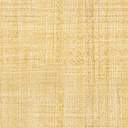 